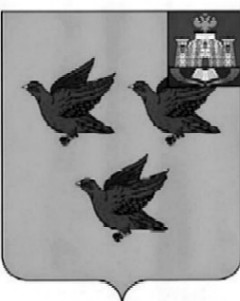 РОССИЙСКАЯ ФЕДЕРАЦИЯОРЛОВСКАЯ ОБЛАСТЬАДМИНИСТРАЦИЯ ГОРОДА ЛИВНЫПОСТАНОВЛЕНИЕ1 октября    2019 года				                                               №  83  	          г. ЛивныО внесении изменений в отдельные нормативные акты администрации города ЛивныВ целях поддержания правовой базы в актуальном состоянии администрация города п о с т а н о в л я е т:1. Внести в постановление администрации города Ливны от 12 июля 2018 года № 83 «Об утверждении Положения об организации проектной деятельности в администрации города Ливны Орловской области» следующие изменения:1) в преамбуле слова «постановлением Правительства Российской Федерации от 15 октября 2016 года №1050 «Об организации проектной деятельности в Правительстве Российской Федерации» заменить словами «постановлением Правительства Российской Федерации от 31 октября 2018 года № 1288 «Об организации проектной деятельности в Правительстве Российской Федерации»;2) пункт 4 изложить в следующей редакции: «4. Контроль за исполнением настоящего постановления возложить на первого заместителя главы администрации города Л. И. Полунину.»;3) в приложении к постановлению абзац второй пункта 1.3. изложить в следующей редакции: «постановлением Правительства Российской Федерации от 31 октября 2018 года № 1288 «Об организации проектной деятельности в Правительстве Российской Федерации».2. Внести в постановление администрации города Ливны от 13 июля 2018 года № 84 «Об утверждении Положения о порядке работы муниципального проектного комитета и муниципального проектного офиса» следующие изменения:1) в преамбуле слова «постановлением Правительства Российской Федерации от 15 октября 2016 года №1050 «Об организации проектной деятельности в Правительстве Российской Федерации» заменить словами «постановлением Правительства Российской Федерации от 31 октября 2018 года № 1288 «Об организации проектной деятельности в Правительстве Российской Федерации»;2) пункт 4 изложить в следующей редакции: «4. Контроль за исполнением настоящего постановления возложить на первого заместителя главы администрации города Л. И. Полунину»;3) в приложении к постановлению:- в пункте 1.2 абзац второй изложить в следующей редакции: «постановлением Правительства Российской Федерации от 31 октября 2018 года № 1288 «Об организации проектной деятельности в Правительстве Российской Федерации»;-в пункте 4.1 абзац третий изложить в следующей редакции: «Заместителем председателя муниципального проектного комитета является первый заместитель главы администрации города».3. Опубликовать настоящее постановление в газете «Ливенский вестник» и разместить на официальном сайте администрации города в сети Интернет.4. Контроль за исполнением настоящего постановления возложить на первого заместителя главы администрации города Л. И. Полунину.Глава  города								       С.А.ТрубицинЛукьянова С.В.8(486)7-39-70